Metodika výpočtu dotace pro podoblast                                                                                          A.2 – dotace na činnost – mládežplatnost od 23.8.2023Metodika výpočtu dotací pro podoblast A.2 – dotace na činnost (požadovaná výše dotace nad 10 000 Kč) je zpracována pro části:dotace dle vynaložených nákladů na činnost	dotace dle soutěžní úrovně.Alokace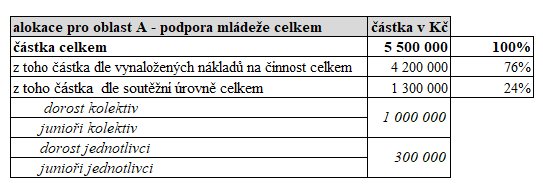 Pozn. V celkové částce dle vynaložených nákladů na činnost jsou zahrnuty i žádosti oddílů do 10 000 Kč.Dotace dle vynaložených nákladů na činnostV následujících bodech je uvedena uznatelnost jednotlivých nákladů dle zařazení do skupin (viz příloha Výzvy č.2 – Přehled nákladů a výnosů).1. Pronájem a využití sportovišť – je uznatelným nákladem v celém rozsahu	100 %2. Náklady na provoz vlastního sportoviště – jsou uznatelným nákladem v celém rozsahu (mimo investice)elektrická energie								100 %vodné, stočné 									100 %plyn										100 %	pojištění										100 %opravy běžné									100 %	opravy nad 50 tisíc Kč								100 %investice									  	0 %nájmy (pozemků, budov apod.)							100 %jiné										100 %3. Materiálové náklady		sportovní vybavení (dresy, míče, sítě, hokejky, lyže atd.)				80 %potravinové doplňky (nápoje, strava, vybavení lékárničky)			60 %Jiné										50 %4. Doprava		doprava (fakturovaná přepravcem)						80 %cestovní náhrady (tréninky a soutěže)						80 %5. Zabezpečení soutěží		Licence, registrační poplatky, startovné (turnaje)					80 %Ubytování a stravování na soutěžích						80 %Rozhodčí, delegáti, pořadatelé							80 %Lékařská služba, maséři								50 %6. Odměny		trenéři, realizační týmy (odměny vč. cestovného a přísp. na telefony)		70 %hráči (odměny včetně cestovného)						0 %ostatní (správce, úklid, pořadatelská služba)					70 %	7. Ostatní		telefony										50 %	internet										50 %	bankovní poplatky								50 %účetní služby									50 %pojištění hráčů, trenérů a klubu							100 %poštovné										50 %daně a poplatky									50 %náklady na propagaci								50 %splátky půjček									0 %hostování a přestupy hráčů							0 %odpisy hmotného i nehmotného investičního majetku				0 %nezařazené (předplatné, výlepy plakátů, DHIM)					50 %8. Pořadatelství konkrétních sportovních akcí		prodej občerstvení								0 %9. Soustředění							      	ČR	        zahraničípronájem sportoviště						60 %		30 %doprava								60 %		30 %ubytování							60 %		30 %strava, nápoje							60 %		30 %Dotace dle soutěžní úrovně Sportovní komise může v průběhu návrhu na rozdělení dotace změnit tabulky rozdělení soutěží do kategorií dle finální skladby soutěží v daných sportech v žádostech o dotaci jednotlivých oddílů.Rozdělení soutěží  - družstvaRozdělení soutěží – jednotlivciVýše částek dle soutěžní úrovnědružstva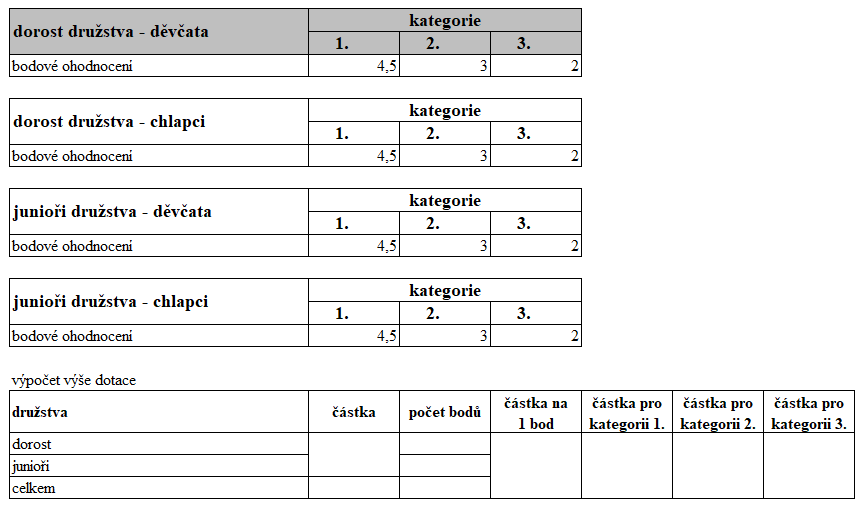 jednotlivci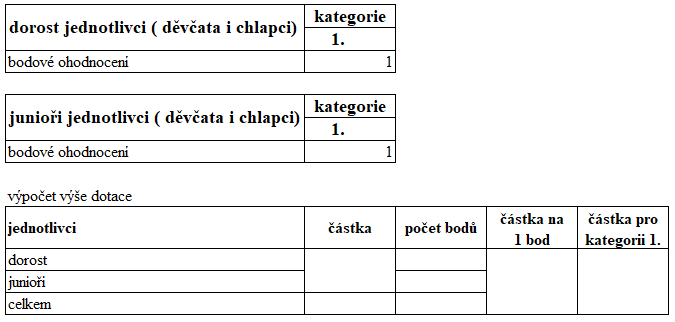 Podmínky pro družstvao částku oddíl může žádat samostatně v mužské a ženské kategorii pouze pro nejlepší družstvo, tedy nikoliv například na B tým nebo C týmoddíl uvede soutěžní úroveň družstva/ družstev v Žádosti o dotaci – bod IV. Požadovaná výše podpory (Příloha Výzvy č.1 – Žádost):sporty, které „přihlašují“ své soutěže, uvedou kategorii soutěže v období 1.7.2023 do 30.6.2024 sporty, které „nepřihlašují“ soutěže, uvedou dosažené úspěchy za období od 1.10.2022 do 30.9.2023uznatelnými náklady jsou náklady na všechny mládežnické kategorie (nejen na dorost a juniory). Podmínky pro jednotlivceo maximální částku oddíl žádá společně na jednotlivce v mužské i na ženské kategoriioddíl uvede počet jednotlivců v nejvyšší soutěžní úrovni v Žádosti o dotaci – bod IV. Požadovaná výše podpory (Příloha Výzvy č.1 – Žádost)oddíly uvedou dosažené úspěchy za období od 1.10.2022 do 30.9.2023max. částka na oddíl je 150 000 Kčpokud se celková alokace v části dle soutěžní úrovně nevyčerpá, je automaticky převedena do části dle vynaložených nákladů na činnostuznatelnými náklady jsou náklady na všechny mládežnické kategorie (nejen na dorost a juniory). dorost družstvokategoriekategoriekategoriekategoriedorost družstvoatletikaMistrovství ČR družstevMistrovství Čech družstevKrajský přebor družstevbasketbalextraliga1. ligaNadregionální ligafotbal1.celostátní liga a Moravskoslezská ligaMoravskoslezská divizeSoutěž krajského fotbalového svazusoutěž okresního fotbalového svazu a nižšíhasičský sportMistrovství ČRKrajská soutěžOkresní a oblastní ligyházená1. liga2. ligaDivize dle krajůnižší soutěželední hokejExtraliga dorostuLiga dorostuRegionální liga Vysočinynižší soutěževolejbalExtraliga1. ligaKrajská soutěžnižší soutěžejunioři družstvokategoriekategoriekategoriekategoriejunioři družstvoatletikaMistrovství ČR družstevMistrovství Čech družstevKrajský přebor družstevbasketbalExtraliga1. ligaNadregionální ligaOP dle krajůfotbal1.celostátní liga a Moravskoslezská ligaMoravskoslezská divizeSoutěž krajského fotbalového svazusoutěž okresního fotbalového svazu a nižšíhasičský sportMistrovství ČRKrajská soutěžokresní a oblastní házená1. liga2. ligaDivize dle krajůnižší soutěželední hokejExtraliga dorostuLiga dorostuRegionální liga Vysočinynižší soutěževolejbalExtraliga1. ligaKrajská soutěžnižší soutěžedorostjednotlivcikategoriekategoriedorostjednotlivciatletikaMistrovství ČRostatnílyžováníMistrovství ČRostatníhasičský sportMistrovství ČRostatnístolní tenisMistrovství ČRostatníjuniořijednotlivcikategoriekategoriejuniořijednotlivciatletikaMistrovství ČRostatnílyžováníMistrovství ČRostatníhasičský sportMistrovství ČRostatnístolní tenisMistrovství ČRostatní